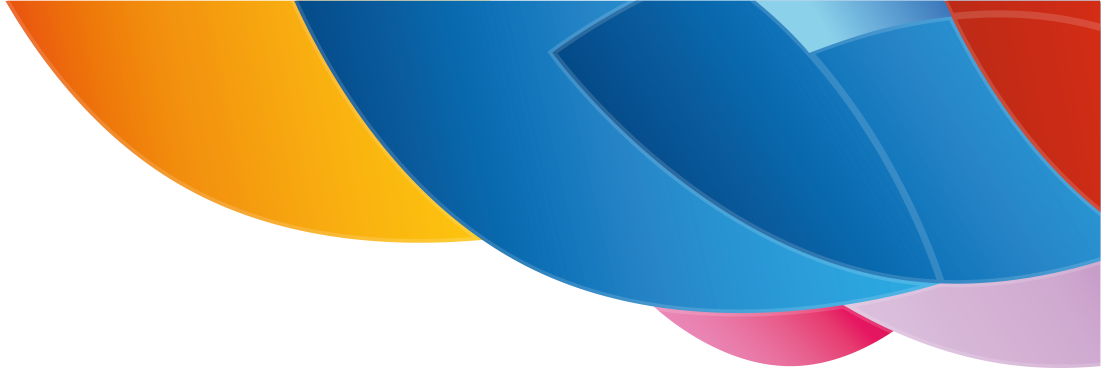 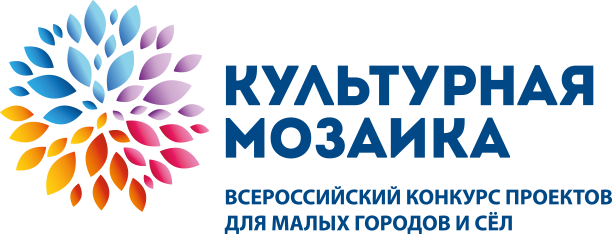 Форма заявкиВсероссийский конкурс проектов«Культурная мозаика малых городов и сёл»ОПИСАНИЕ ОРГАНИЗАЦИИ  Название организации (полное и сокращенное)АдресАдрес (юридический, почтовый, фактический) с указанием почтового индекса.Контактная информацияТелефон (с указанием кода города), факс, адрес электронной почты, сайт.Представители организации Руководитель (ФИО, должность), телефон, факс, адрес электронной почты.Главный бухгалтер (ФИО), телефон, факс, адрес электронной почты.Менеджер проекта/контактное лицо, телефон, факс, адрес электронной почты.Краткое описание организации Цели и задачи организацииОсновные реализованные проекты (за 2013 год);Количество сотрудников и/или добровольцев;Собственные ресурсы (помещения, оборудование, финансы и пр.)Основные задачи на ближайшие 1-3 года Перечисление основных задач, которые ставит перед собой организация на ближайшие 1-3 года. Ресурсы, необходимые для достижения этих задач. Имеющиеся источники.Партнёры и доноры организацииПеречень партнёров и доноров с указанием их юридического статуса и поддерживаемых ими проектов.Банковские реквизиты(ИНН, расчётный счёт, банк, отделение банка, корр. счёт, БИК).ОПИСАНИЕ ПРОЕКТА, НА КОТОРЫЙ ЗАПРАШИВАЕТСЯ ФИНАНСИРОВАНИЕ  Цель и задачи проектаОписание проблемы, которую решает проект Целевая аудитория проекта (количественные и качественные характеристики)Продукт/услуга, которая будет предоставляться в рамках проекта Механизм реализации проекта Этапы реализации проекта и план работыОжидаемые результаты проекта  (качественные и количественные).Состав команды, реализующей проект (с описанием функций каждого члена команды). Привлечённые эксперты (если планируются)Другие партнёры и доноры в этом проекте (если есть) и их роль БЮДЖЕТ ПРОЕКТА Заявка должна включать в себя подробный постатейный  бюджет, отражающий все предполагаемые затраты по проекту, а также собственный вклад заявителя. Примечания:Приведенная выше форма бюджета является примерной. Ваш бюджет должен соответствовать данному примеру, но отражать реальные нужды вашего проекта. Перечень статей расходов также является примером. Вы можете исключить ненужные статьи или добавить необходимые для вашего проекта.В рамках конкурса не поддерживаются такие статьи расходов как “Непредвиденные расходы”, “Представительские расходы”, “Приобретение мобильных телефонов и оплата мобильной связи”.Внимание! Ставка НДФЛ взимается как с суммы заработной платы сотрудников  проекта, так  и  с вознаграждения привлеченных специалистов.Просим вас предоставить как можно более точные и обоснованные цифры по расходам по вашему проекту. Все суммы должны быть указаны в рублях. Помимо этих данных необходимо представить комментарии по расходам по каждой статье. В комментариях необходимо описать виды расходов и обосновать их размер. Если планируется использовать собственные средства организации-заявителя или средства софинансирования, укажите это в комментариях к соответствующей статье расходов. Комментарии нужны для того, чтобы максимально предупредить возникновение вопросов, которые могут появиться у экспертов в процессе оценки вашей заявки.КОММЕНТАРИИ К БЮДЖЕТУЗаявка заполняется  шрифтом Times New Roman, полуторным интервалом. Общий объем заявки без приложений не должен превышать 5-7 страниц А4.   Заявители, прошедшие во второй тур должны будут предоставить региональным координаторам копии следующих документов (по факсу или в отсканированном виде) ПРИЛОЖЕНИЯ Заявители, прошедшие во второй тур должны будут предоставить региональным координаторам копии следующих документов (по факсу или в отсканированном виде)Последний годовой отчёт;Устав организации (со всеми внесенными изменениями и дополнениями), с отметкой регистрирующего органа;Свидетельство о регистрации юридического лица уполномоченным органом;Выписка из Единого государственного реестра юридических лиц или ее аналог, полученный не ранее, чем за 1 (один) месяц до дня заключения договора;Свидетельство о постановке на учет в налоговом органе юридического лица, образованного в соответствии с законодательством Российской Федерации, по месту нахождения на территории Российской Федерации (заверенную подписью руководителя и печатью организации)    Для государственных и муниципальных органов (учреждений) - документ, подтверждающий их статус (решение о создании органа /учреждения и т.п.);Документ, подтверждающий полномочия руководителя (например, протокол об избрании, приказ, доверенность), а также документ, подтверждающий полномочия лица, которое будет подписывать договор (в случае, если договор будет подписывать не руководитель организации); Письмо/справка банка о наличии расчетного счета с указанием лиц, имеющих право подписи. Если заявитель государственное или муниципальное учреждение, то справка должна быть заверена профильным финансовым ведомством (например, департаментом финансов и казначейского исполнения бюджета Администрации города);Отчет в Минюст России/иной регистрирующий орган за предшествующий отчетный период или ссылка на его версию, размещенную на Информационном портале Минюста России  по адресу: http://unro.minjust.ru/Письма поддержки, рекомендательные письма (если имеются)Другие документы, подтверждающие опыт организации, исполнителей или значимость проекта (данные документы к представлению не обязательны) Все указанные документы предоставляются в электронном виде. Расходы, связанные с подготовкой и представлением заявок несут участники Конкурса (заявители). Документы, представленные на Конкурс, не рецензируются и не возвращаются.Номинация конкурса Пространство  жизни    Традиции и развитие Культпоход СТАТЬИ РАСХОДОВСумма, запрашиваемая от Фонда Тимченко(руб.)Собственный вклад заявителя(руб.)Софинансирование / вклад  третьих лиц(руб.)ВСЕГО(руб.)Прямые расходы по проектуЗарплата, включая налогиОплата привлеченных специалистовТранспортные и командировочные расходыОборудованиеОбщие административные расходыДругие расходыВСЕГО:РасходыОбоснованиеПрямые программные расходыЗарплата, включая налогиОплата привлеченных специалистовТранспортные и командировочные расходыОборудованиеОбщие административные расходыДругие расходы